Barnes Farm Radio Presenter Application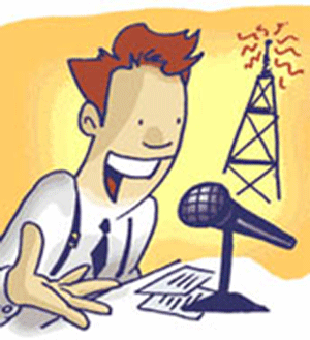 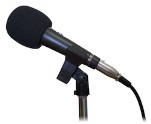 Applications are due in by Friday 15th April. Successful applicants will receive additional training.Your name:					Class:What are your ideas for a show and why?Who would you involve in the show and why? (Co-presenters/guests etc)Can you write some examples of questions you might ask?Any other ideas?Why should you be selected to be one of our Barnes Farm DJs?